Table des matièresI.	Introduction	31.	Préambule	42.	Notre projet	4II.	Généralités	51.	Fonctionnement de l’établissement	5a)	Horaire	5b)	Obligation scolaire	6c)	Extrait du décret du 27 mars 2001	62.	Une école qui favorise la confiance et l’épanouissement de soi	73.	Une école où les enfants apprennent	94.	Une école citoyenne	115.	Une école qui prend en compte les capacités de chaque enfant	13A)	Par une pédagogie différenciée	13a)	Evaluations formatives et diagnostiques	14b)	Evaluations sommatives	14c)	Ateliers de besoin	14B)	Par une collaboration école – CPMS – PSE	15a)	Visite médicale	15b)	Promotion de la santé	16c)	Animation en 6ème primaire	16d)	Logopède	166.	Une école qui communique	17a)	Réunion des parents	18b)	Farde d’avis (en maternelle et primaire)	18c)	Journal de classe (en primaire)	18d)	Sécurité des enfants	19e)	Collaboration parents-équipe éducative	197.	Une école où les parents ont un rôle à jouer	20III.   Spécificités didactiques……………………………………………………………………………………………………………………………………………………………………………22a)	Immersion modérée	23b)	Activités spécifiques	24IV.	Contact	25IntroductionCe document a été élaboré en concertation avec les enseignants et approuvé par le conseil de participation.Ce projet engage les familles et l’école. En inscrivant leur enfant dans l’établissement, les parents en acceptent les choix pédagogiques et les actions concrètes tels que définis 
ci-après.Ce projet est en totale adéquation tant avec le projet éducatif que le projet pédagogique de notre P.O. (Pouvoir Organisateur), la commune de Court-Saint-Etienne.Suite à la décision du P.O, l’équipe éducative base son action pédagogique sur le programme 
«de compétences» édité par le C.E.C.P. (Conseil de l’Enseignement des Communes et des Provinces).PréambuleNotre école propose une structure d’accueil qui guide et encadre « l’apprenant motivé » dans son parcours au fondamental,Notre école pratique une pédagogie de la réussite.Notre projetNotre projet d’immersion existe depuis la rentrée 2003, dès la 3ème maternelle en partenariat avec Mr Heinz BOUILLON, professeur à l’UCL (LLN).L’Immersion est un moyen de communiquer, à travers des contenus dans une langue autre que la langue maternelle. L’enseignement en immersion est la voie la plus naturelle pour apprendre une autre langue.Généralités Fonctionnement de l’établissementHoraireL’école est ouverte de 7h15 à 18h00.N.B : L’accueil des maternelles se fait de 8h15 à 8h45 dans les classes.Obligation scolaireTout enfant âgé de 6 ans est tenu de se rendre à l’école quotidiennement. Toute absence d’un jour doit être justifiée par un mot écrit par les parents. Pour que les motifs soient reconnus valables, ils doivent être remis à l’école au plus tard le lendemain du dernier jour d’absence lorsque celle-ci ne dépasse pas 3 jours, et au plus tard le 4è jour d’absence dans les autres cas.La régularité des présences à l’école et la ponctualité influent sur le bien-être des enfants.Extrait du décret du 27 mars 2001Les travaux à domicile ne peuvent être proposés en 1ère/2èmeNéanmoins ne sont pas considérés comme travaux à domicile des activités par lesquelles il est demandé à l’élève de lire ou de présenter oralement ou graphiquement à sa famille ou à son entourage ce qui a été réalisé pendant le temps scolaire, quel que soit le domaine dans lequel s’inscrivent les activités (art.2§2).Une école qui favorise la confiance
et l’épanouissement de soiSoutien des parents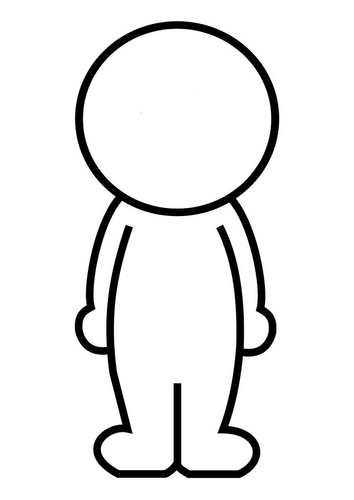 	Auto-évaluation	Fêtes scolaires	Curiosité	Découverte	Classe de	Encouragement	dépaysement	Travail en groupe	CréativitéTout au long de sa scolarité, l’enfant sera encouragé dans son évolution en développant sa confiance en soi.Cela se fera au travers :du soutien des parents qui est un élément essentiel dans l’épanouissement de l’enfant et par conséquent dans sa réussite scolaire.de différentes découvertes : ateliers scientifiques, artistiques, culturels …d’activités créatives : activités manuelles, musicales, corporelles, expressions écrites…d’auto-évaluations : en prenant conscience de ses difficultés et de ses atouts, l’enfant pourra mieux agir pour évoluerde travaux de groupes : ils permettentde respecter l’autre, d’écouter, de dialoguer, de développer l’esprit critique, de justifier ses choix…de comprendre la richesse d’un groupe, chacun apportant ainsi sa pierre à l’édifice.de fêtes scolaires : Portes Ouvertes, Fancy-Fair, …de classes de dépaysement : un suivi pédagogique a lieu en classe avant, pendant et après.Une école où les enfants apprennentCompétences	S’investir	Expérimentation	Gymnastique	Défis	Psychomotricité	Situations mobilisatrices	Apprendre à	Anglais	apprendreCours philosophiquesNotre enseignement est basé sur :des manipulations, des expérimentations et des situations défis.des situations concrètes et mobilisatrices portant sur le vécu des enfants : visites, souhaits collectifs, vécu individuel, de la vie de la classe, …l’utilisation de manuels scolaires, de l’actualité et d’autres outils pédagogiques.Une approche pluridisciplinaire :des périodes de psychomotricité en maternelle.des périodes de gymnastique et de natation en primaire.des périodes d’options philosophiques (morale et religion) en primaire.Nous attendons de nos élèves qu’ils s’investissent dans leur travail et nous comptons sur votre collaboration.Nous mettons tout en œuvre afin que les élèves acquièrent des méthodes pour apprendre à apprendre.Une école citoyenneOutils de communication	Ecoute	ImplicationParticipation active		RespectDans le but de former des citoyens responsables et autonomes, notre école favorise l’alternance entre travail collectif (en groupes) et individuel.Chaque enseignant veille à valoriser l’apprentissage et le respect des règles de vie qui sont requises dans la charte de l’école, complétées par celles des classes.Les enfants participent aux conseils de classes. Ceux-ci leur permettent non seulement de régler des conflits éventuels, mais aussi de s’exprimer à propos de tout sujet concernant l’école ou la classe. Lors de ces conseils, un délégué est élu. Il sera le représentant de la classe lors des conseils d’école, où il relayera les suggestions, idées, remarques, … émises et votées par ses camarades.
Ces moments privilégient la prise de parole, l’écoute et le respect des avis partagés.L’utilisation d’outils de communication tels que la bibliothèque, le journal des enfants … permet aux élèves de s’ouvrir au monde extérieur.Tout au long de sa scolarité, l’enfant sera amené à découvrir différentes professions par des rencontres, des visites, des animations.En 6ème primaire, les enfants sont invités à visiter différents lieux de cultes afin de les ouvrir aux différentes religions. Les élèves découvriront également la maison de la laïcité.
Ces visites sont organisées par les professeurs des différents cours philosophiques.Une école qui prend en compte
les capacités de chaque enfantNous pratiquons un enseignement qui vise à mettre les enfants au centre de leurs apprentissages afin de les aider au mieux à s’émanciper socialement :Par une pédagogie différenciéeEvaluations formatives	Ateliers de besoin	et diagnostiques		Evaluations		sommativesEvaluations formatives et diagnostiquesCes évaluations permettent lors des différents apprentissages de mieux diagnostiquer le niveau d’acquisition de la matière et des compétences afin de déterminer l’aide à apporter à chaque enfant.
Les résultats de celles-ci seront les points de départ de la constitution de groupes de besoins.Evaluations sommativesQuatre bulletins sont organisés par année scolaire, reprenant les évaluations réalisées durant la période.
Une épreuve « évaluations externes non certificatives » est organisée en fin de 2ème et fin de 4ème primaire.En fin de 6ème année, les élèves présenteront une épreuve en vue de l’obtention du CEB (Certificat d’Etudes de Base) commun à toutes les écoles de la Fédération Wallonie-Bruxelles.Ateliers de besoinSuite aux évaluations formatives et diagnostiques, des ateliers de soutien, de remédiation ou de dépassement sont mis en place dans les classes.Par une collaboration école – CPMS – PSEPromotion de la santé	Visite médicale	Logopède	Animations en 6ème	en 3ème maternelleVisite médicaleDes visites médicales sont organisées en collaboration avec le centre de promotion de la santé à l’école (PSE) en 1ère et 3ème maternelle et en 2ème et 6ème primaire.
Celles-ci sont obligatoires (décret du 20 décembre 2001 relatif à la Promotion
de la Santé à l’Ecole). Un test de vue est également organisé en 4ème primaire.Promotion de la santéPar différentes actions, nous sensibilisons l’enfant à l’acquisition de bonnes habitudes comme l’hygiène des mains, les collations saines, la journée sportive …Animation en 6ème primaireEducation affective et sexuelle.Aide à l’orientation pour le passage en secondaire.Projet M.E.G.A. (Mon Engagement pour Garantir l’Avenir).LogopèdeEn 3ème maternelle, des ateliers de langage sont organisés une fois par semaine en collaboration avec la logopède du PMS.Une école qui communiqueSécurité des enfants	Réunion de parents	Farde d’avisCollaboration		Journal de classeparents-équipe éducativeL’évolution des apprentissages de votre enfant nécessite une collaboration étroite, constructive et régulière.Réunion des parentsEn maternelle :Une réunion collective d’information vivement conseillée est réalisée en début d’année.En primaire :Une réunion collective d’information vivement conseillée est organisée en début d’année.Le 1er et 3ème bulletin sont remis sur rendez-vous à la réunion individuelle des parents.Le 2ème et 4ème bulletin sont directement remis à l’enfant.Il ne faut pas attendre ces différentes réunions pour venir rencontrer les enseignants.
Des rendez-vous sont toujours possible en dehors de ces moments.Farde d’avis (en maternelle et primaire)Les avis doivent être signés, complétés correctement et remis dans les délais à l’enseignant(e) de votre enfant.Journal de classe (en primaire)Il est le moyen de correspondance entre l’école et les parents.
Il doit être tenu avec soin et signé tous les jours.Sécurité des enfantsNotre expérience nous fait dire qu’afin d’assurer au mieux la sécurité de votre enfant, les parents ne peuvent accéder aux couloirs, locaux des classes, que ce soit avant les cours, pendant les cours ou après les cours (sauf autorisation de la direction).Pour l’école maternelle, nous vous demandons de déposer votre enfant dans le local de garderie avant 8h15 et dans la classe, de 8h15 à 8h45.Pour l’école primaire, nous vous demandons d’aller conduire votre enfant dans le local de garderie avant 8h15 et de le déposer devant les grilles à partir de 8h15.
Attention : votre enfant est sous votre responsabilité s’il reste dans la cour au lieu d’être à la garderie.La sortie des cours se fait entre 15h15 et 15h25 et le mercredi de 12h05 à 12h15
(à l’endroit défini par l’enseignant(e) lors de la réunion de début d’année).
Les enfants seront ensuite confiés aux surveillants (des garderies ou des études).Collaboration parents-équipe éducativePourquoi entrer en contact avec l’enseignant ou la direction de votre enfant ?Pour informer d’un changement d’adresse ou de téléphone.Pour faire part d’un problème familial ou relationnel.Pour signaler votre inquiétude quant aux difficultés rencontrées par votre enfant.Attention : toujours avec prise de rendez-vous au préalable.Une école où les parents
ont un rôle à jouerVie scolaire	Encouragements	Travail journalierLes parents sont un soutien indispensable dans la mission de l’enseignant.Ils se doivent :d’encourager et de soutenir l’enfant dans son travail journalier et son évolution.d’accorder de l’attention et de l’intérêt à la vie scolaire.d’examiner le travail, les réalisations et les résultats de leur(s) enfant(s).de veiller à l’accomplissement des tâches administratives.d’encourager l’apprentissage de la ponctualité, de l’effort, de la politesse, du respect de soi et des autres et du matériel.Spécificités didactiques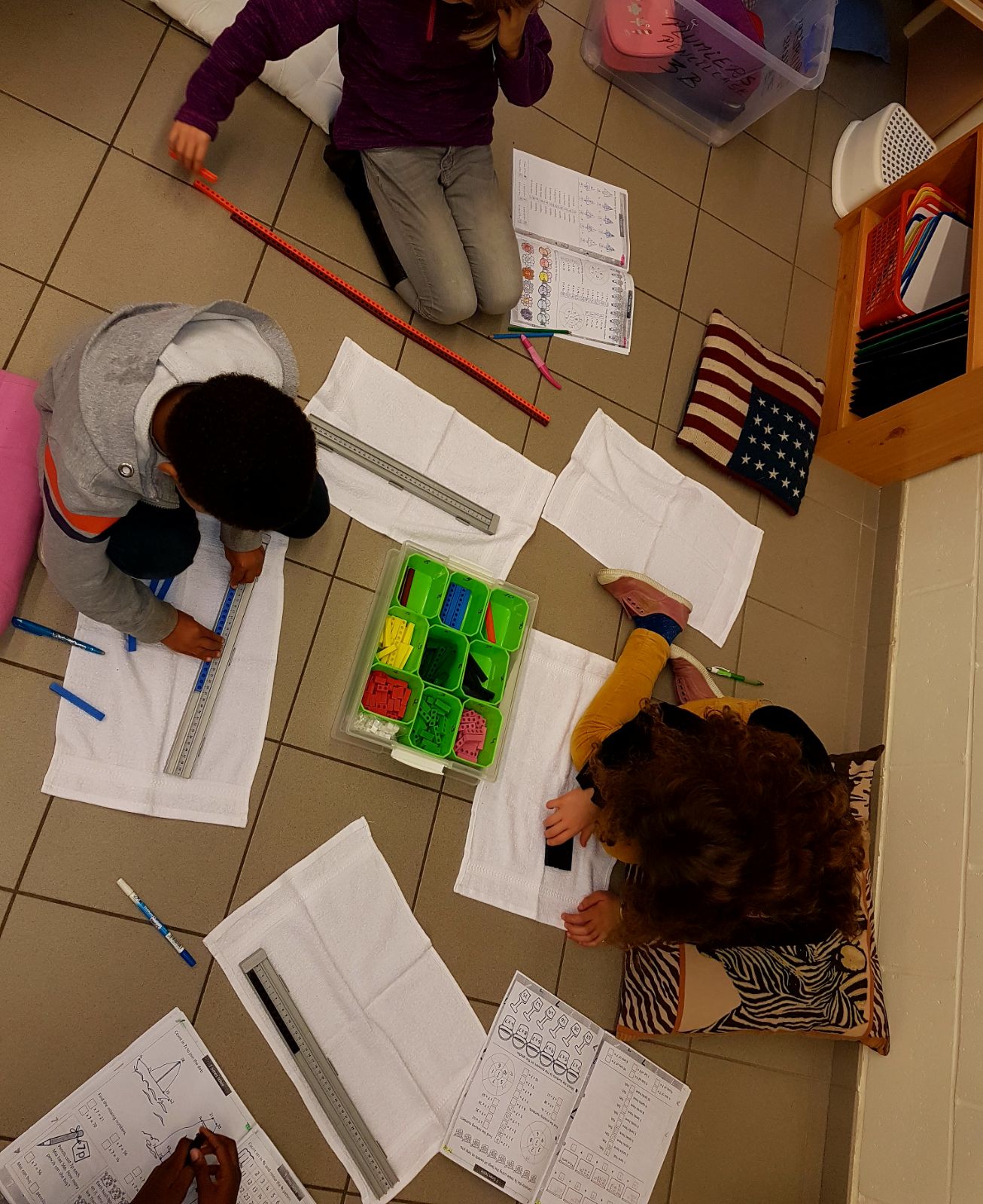 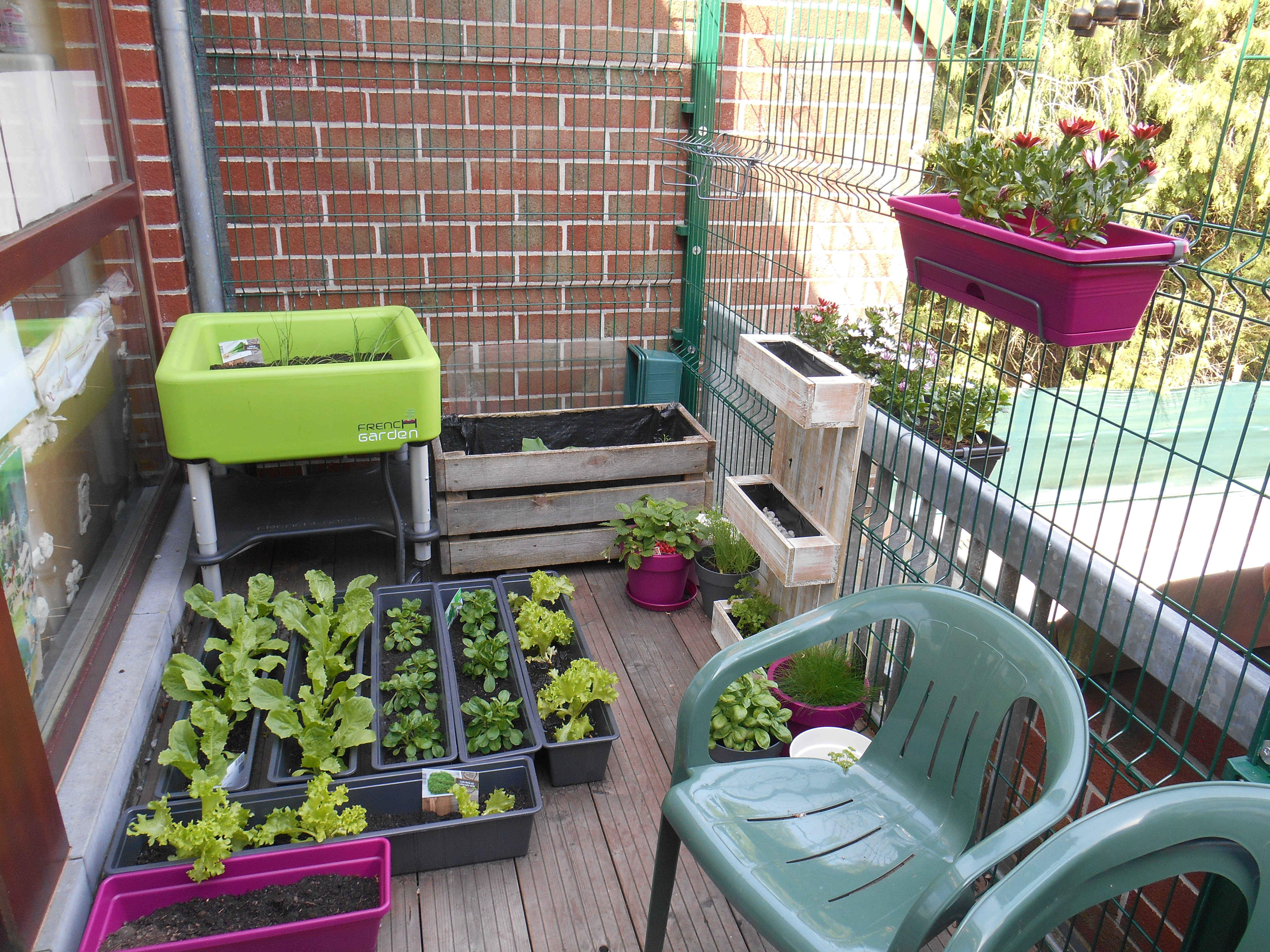 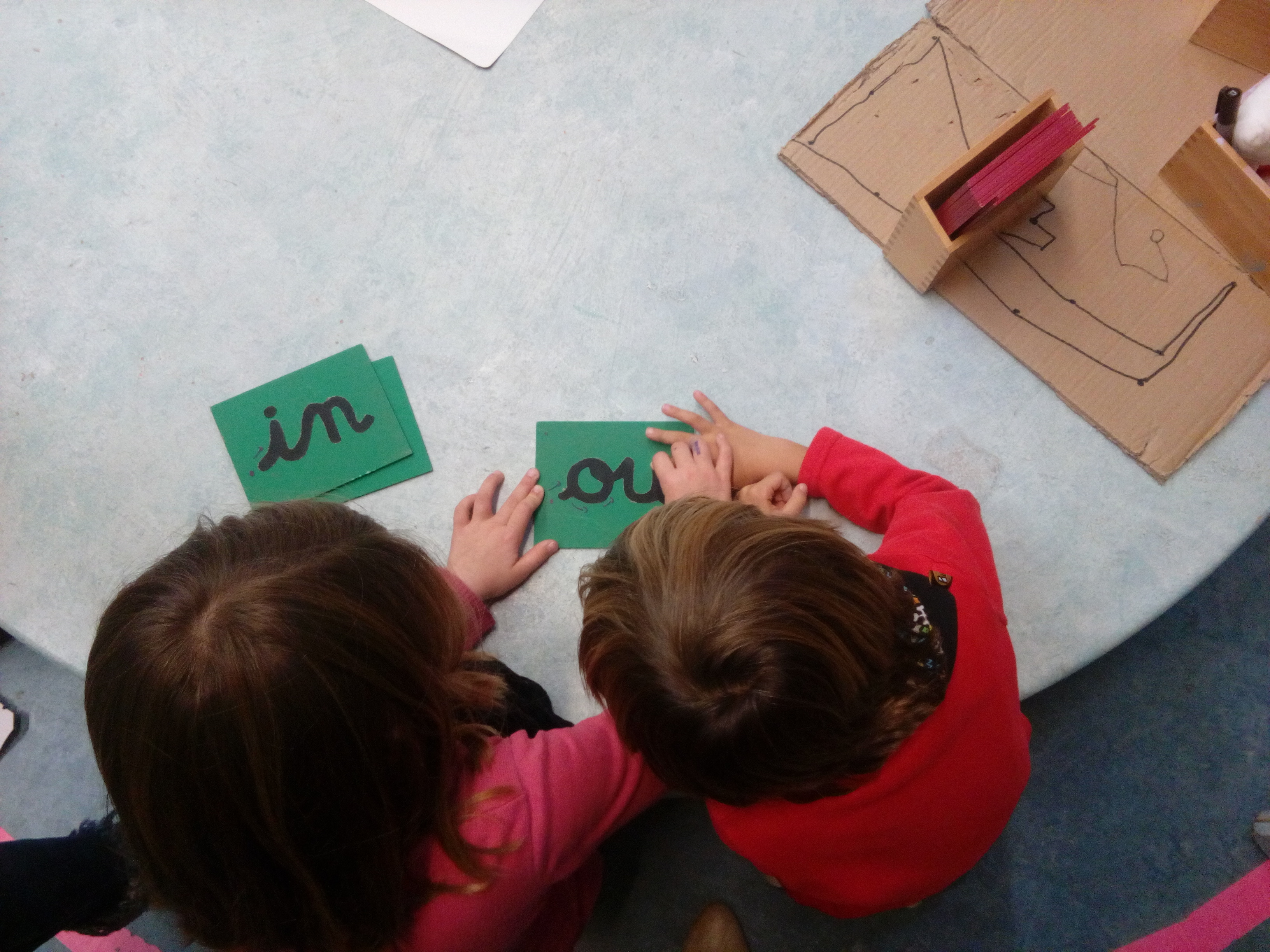 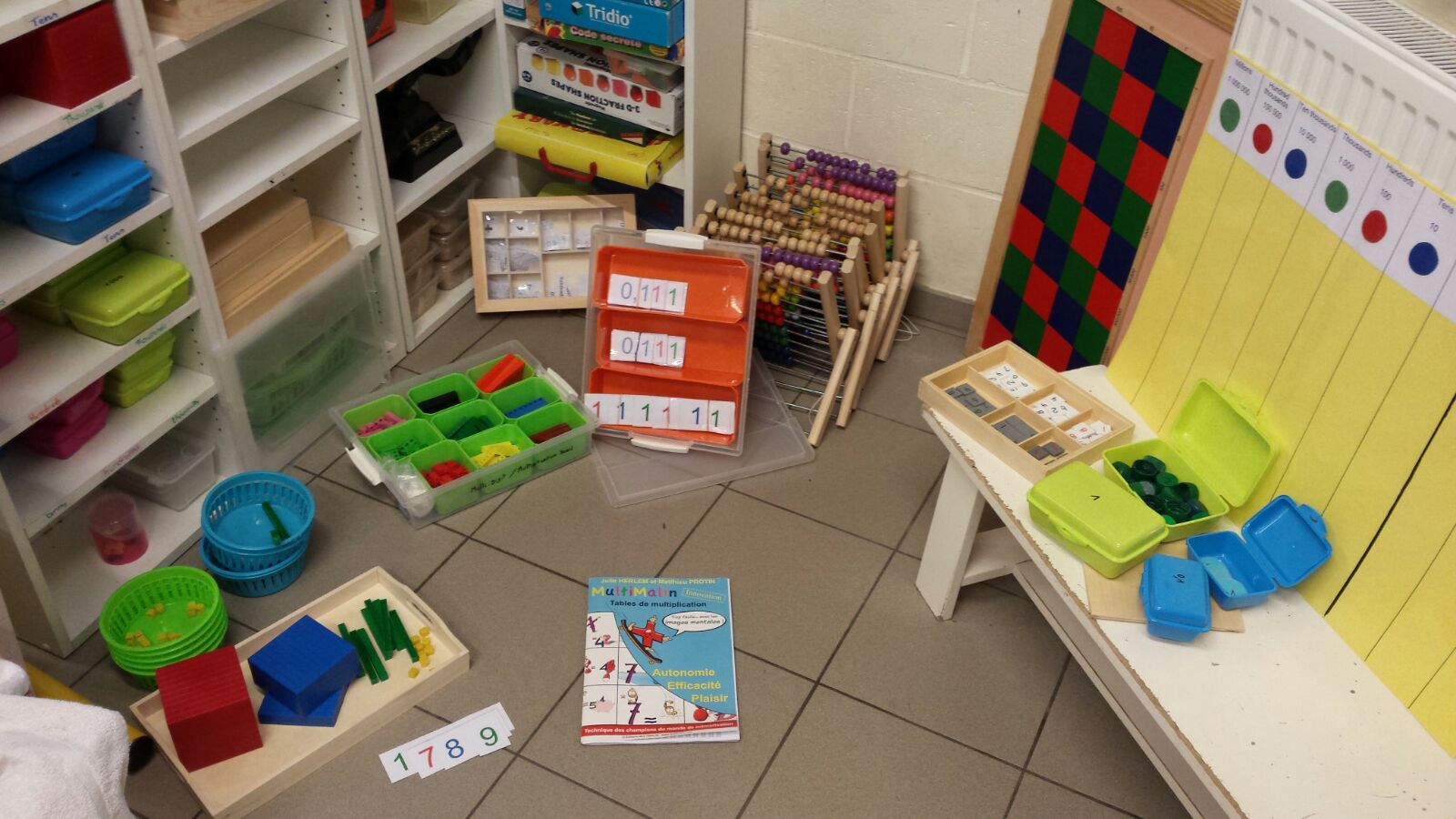 Immersion modérée50% des apprentissages sont dispensés, en anglais, de la 3ème maternelle à la 6ème primaire.Les activités dispensées par le titulaire francophone :Langue maternelle : 	- Savoir lire
	- Savoir écrire
	- Savoir – parler/écouterMathématiques : 	- Solides et Figures
	- Traitement de donnéesEveilLes activités dispensées par le titulaire anglophone :Mathématiques : 	- Nombres/Opérations
	- Savoir mesurerEveilLangue - expressionActivités spécifiquesPédagogique :En maternelle, les apprentissages sont rythmés par des projets et des thèmes. Les enfants jouent le rôle de reporter pendant une semaine.Durant leur scolarité en primaire, les enfants seront amenés à participer à 4 séjours :en 1ère année : classes de meren 3ème année : classes « Nature et Ferme »en 5ème année : classes de neigeen 6ème année : voyage en AngleterreEn 5ème et 6ème primaire, les enfants ont la possibilité de participer à la dictée du Balfroid.Une cyber classe a été créé en 2014.L’école dispose également d’un tableau interactif.Educatif :L’école offre aux enfants une bibliothèque bilingue et active.Une réorganisation des groupes classes pourra s’organiser; durant le cursus scolaire, en cas de nécessité (pédagogique, relationnel,…).Une association des parents est présente : APES (www.apes-ecsart.be)ContactDirection : ADAMCZYK MurielRue de l’Arbre de la Justice, 41490 Court-Saint-EtienneTél : 010/61 54 67Fax : 010/61 81 53GSM : 0478/75 35 90Email : ecoledesart.sec@court-st-etienne.beSite internet : www.ec-sart.beCentre Psycho-Médico-Social : 010/48.81.36Centre Promotion Santé : 010/22.38.95LundiMardiMercrediJeudiVendredi8h30-9h209h20-10h1010h10-10h25RécréationRécréationRécréationRécréationRécréation10h25-11h1511h15-12h0512h05-13h35Repas de midiRepas de midiRepas de midiRepas de midi13h35-14h2514h25-15h15